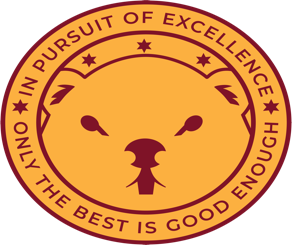           PS 208, Elsa Ebeling School                      COMMUNITY DISTRICT 18  _____________________________________________________________________________FOURTH GRADE SUPPLY LIST2021 – 2022           12         marble hard covered notebooks labeled Math, Social Studies, Science,                        ELA/Reading, Spelling, Writing Journal, Homework Notebook,                         Library – 3 labeled notebooks only with name and class                        (NO SPIRALS)10	2-pocket folders – solid colors only / plastic folders24	#2 sharpened pencils (no mechanical/lead pencils)4	pens (black or blue only) 2 black / 2 blue3	packages of pencils to share with the class4          packages of assorted size post-it notes (very important)1	small box of crayons - crayola1	package of markers - crayola4	boxes of tissues2	rolls of paper towels2          hand sanitizers	2	boxes of large Ziploc bags / small Ziploc bags4	containers of Clorox wipes, no baby wipes3	packages loose-leaf paper3	reams of computer paper1	protractorPlease label everything with your child’s name and class!  Thank you for your cooperation and we are looking forward to a wonderful and exciting school year.